   7 мая   рисунок посвященный 9 Мая 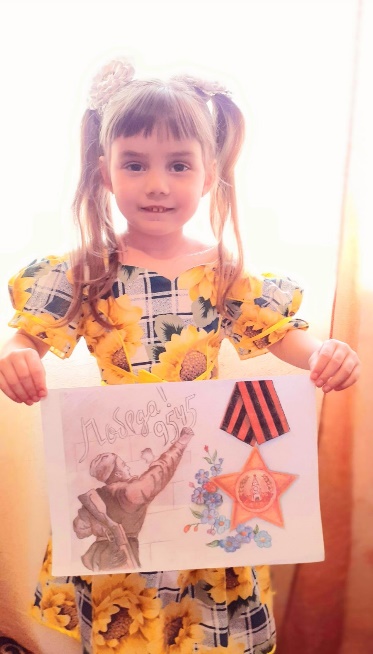 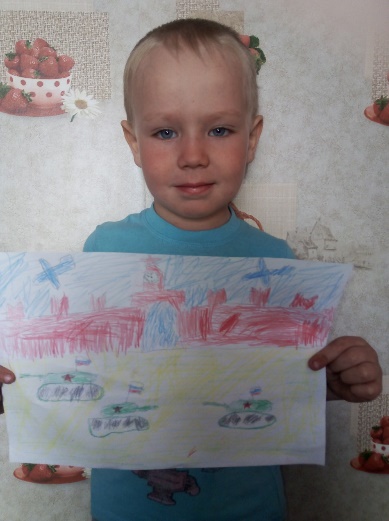 Селиверстикова  Ангелина                                           Белкин Александр    младшая группа  попади в круг   Хомченко Виктория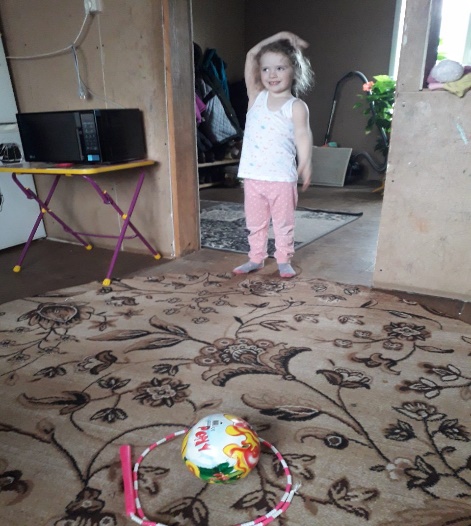 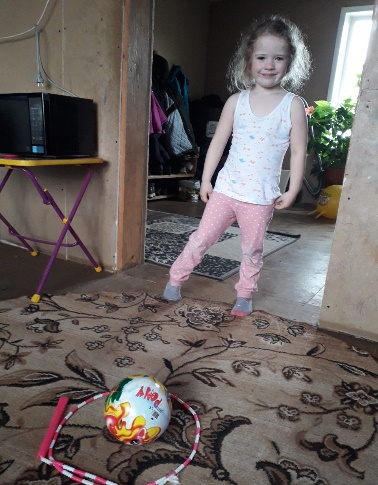                                 раскраска по теме 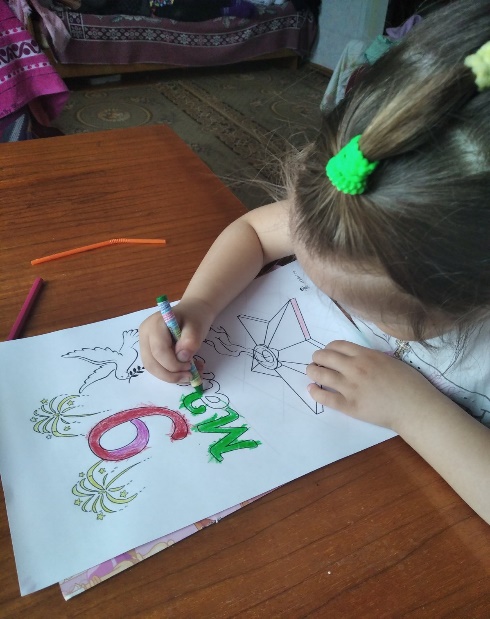 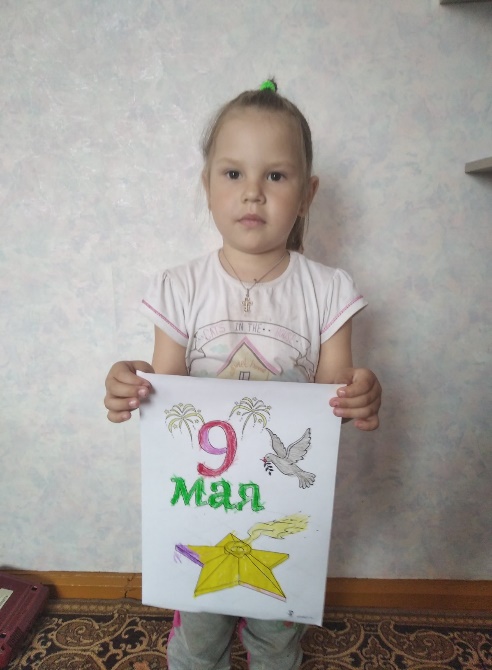 Журдина Света  раскраска по теме   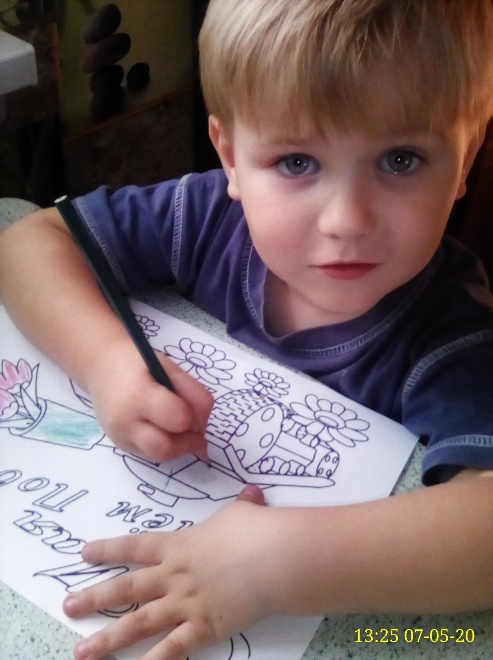 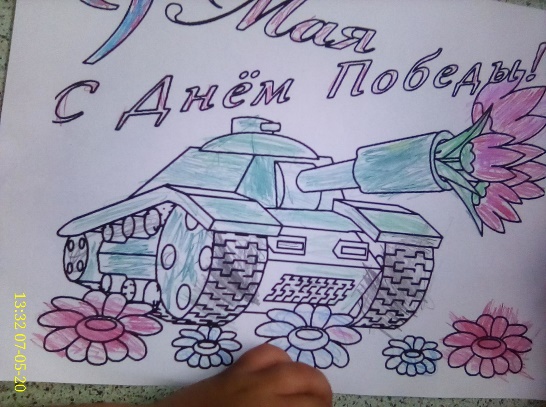 Шайкин Дмитрий8 мая     Пальчиковая гимнастика Праздничный салют!!! Младшая группа Листопад Артем 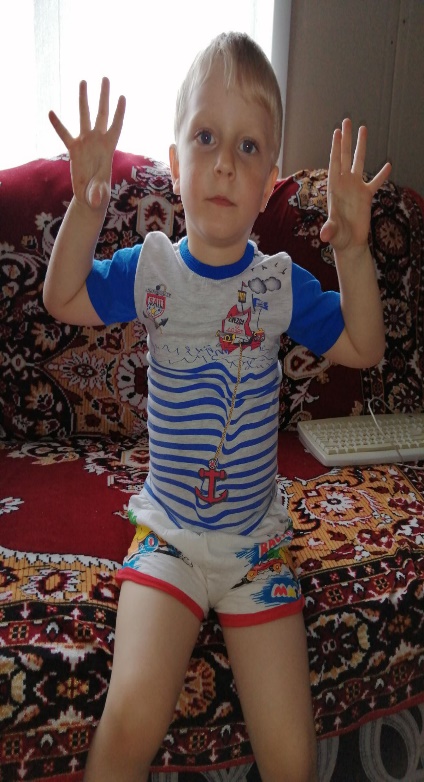      Лепка Угощение для Кукол 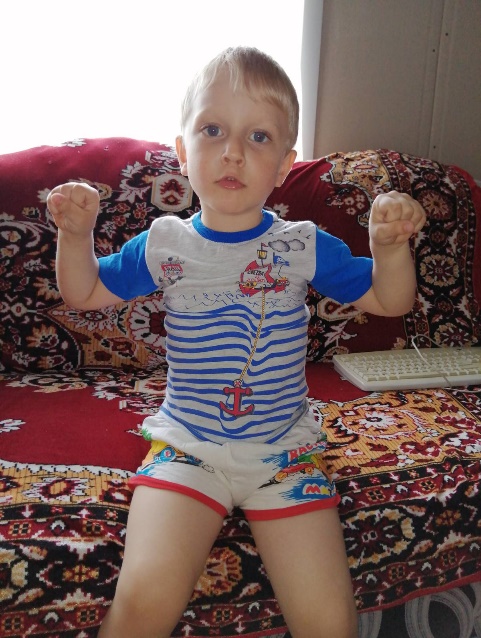 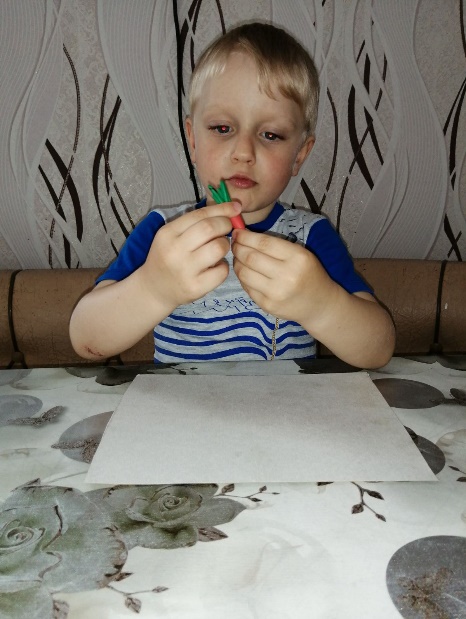      хозяйственно бытовой труд 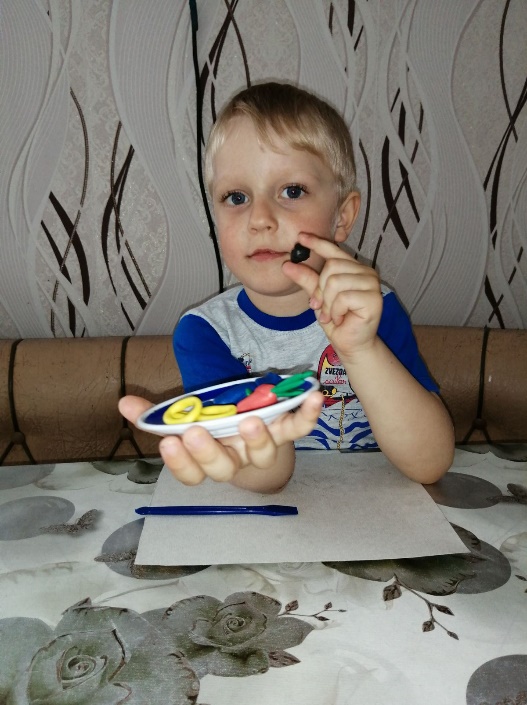 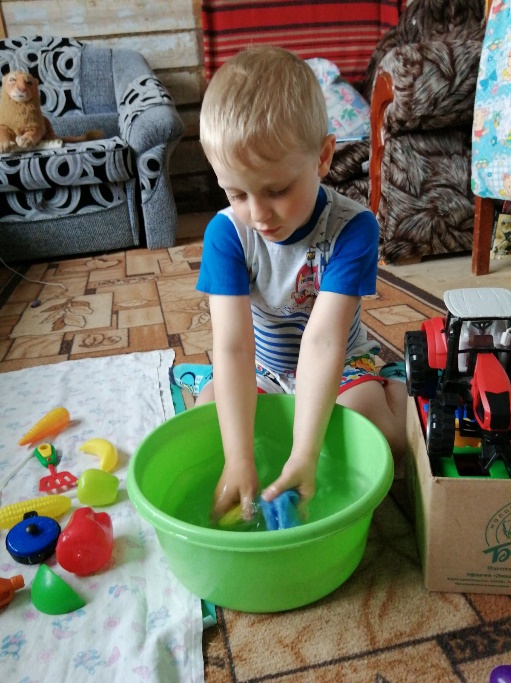 (мытье игрушек) Дидактическая игра Что из чего сделано закрепление цвета .   Журдина Света раскраска по теме 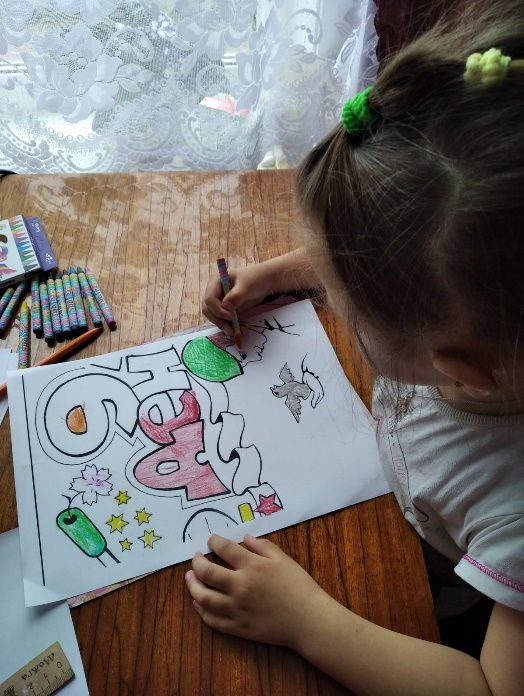 